РЕШЕНИЕОб освобождении от арендной платы арендатора нежилого помещения	Рассмотрев ходатайство Комитета имущественных отношений администрации МО «Шовгеновский район» и в целях поддержки субъекта малого предпринимательства, арендующего нежилое помещение   площадью 35,5 кв.м., расположенное  по адресу: а. Хакуринохабль, ул. Шовгенова, д. №23/кв. 1 путем освобождения от арендной платы на сумму затрат произведенных им с разрешения Арендодателя муниципального имущества по локально сметному расчету, Совет народных депутатов МО «Шовгеновский район»РЕШИЛ:Освободить от уплаты арендной платы ИП Ожева Руслана Каплановича  по договору аренды муниципального имущества №  18  от 01 июля 2016 года на общую сумму  78412 (семьдесят восемь тысяч четыреста двенадцать) рублей.Направить настоящее решение в Комитет имущественных отношений администрации МО «Шовгеновский район» и ИП Ожеву Руслану Каплановичу.Глава МО «Шовгеновский район»				А.Д. Меретукова.Хакуринохабль.20.12. 2016 года№ 540РЕСПУБЛИКА АДЫГЕЯСовет народных депутатовМуниципального образования «Шовгеновский район»385440, а. Хакуринохабль, ул. Шовгенова, 9       АДЫГЭ РЕСПУБЛИКМуниципальнэ образованиеу «Шэуджэн район»янароднэ депутатхэм я Совет385440, къ.  Хьакурынэхьабл,ур. Шэуджэным ыцI,9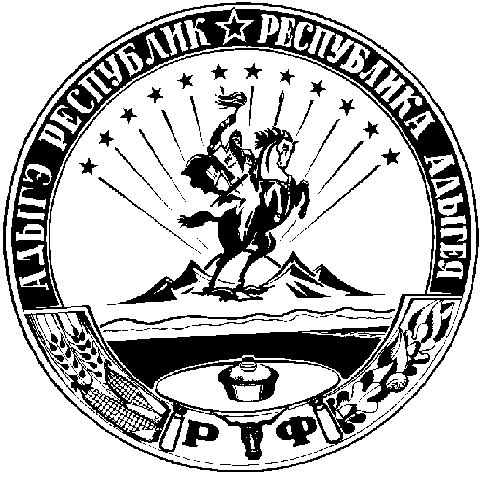 